Swiss United Church of Christ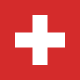 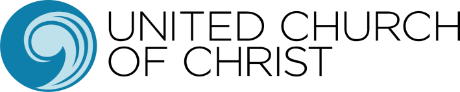 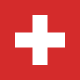 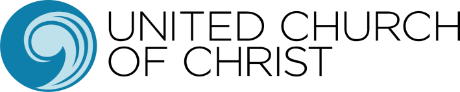 ConfirmationNew Student RegistrationConfirmation is for anyone entering 7th grade or above in September.Please complete and return this form to the church office.Student InformationStudent InformationStudent InformationStudent InformationStudent InformationStudent InformationName (first/middle/last)Name (first/middle/last)Name (first/middle/last)Name (first/middle/last)Preferred / Nickname (if applicable)Date of BirthGradeGradeSchool District (ex: New Glarus)(             )(             )(             )Cell PhoneCell PhoneCell PhoneEmail AddressEmail AddressStreet Address (mailing)Street Address (mailing)Street Address (mailing)City, State, ZipCity, State, ZipAny allergies or medical conditions?       Yes      No	If yes, please list: Any allergies or medical conditions?       Yes      No	If yes, please list: Any allergies or medical conditions?       Yes      No	If yes, please list: Any allergies or medical conditions?       Yes      No	If yes, please list: Any allergies or medical conditions?       Yes      No	If yes, please list: Any allergies or medical conditions?       Yes      No	If yes, please list: Parent/Guardian InformationParent/Guardian InformationParent/Guardian InformationName (first/last)Name (first/last)Email AddressEmail Address(             )(             )Cell PhoneCell Phone(             )(             )Home PhoneHome PhoneEMERGENCY CONTACTS	 (Parents, guardians, family, friends over 18)EMERGENCY CONTACTS	 (Parents, guardians, family, friends over 18)EMERGENCY CONTACTS	 (Parents, guardians, family, friends over 18)EMERGENCY CONTACTS	 (Parents, guardians, family, friends over 18)EMERGENCY CONTACTS	 (Parents, guardians, family, friends over 18)EMERGENCY CONTACTS	 (Parents, guardians, family, friends over 18)EMERGENCY CONTACTS	 (Parents, guardians, family, friends over 18)Name (first/last)	RelationshipName (first/last)	RelationshipName (first/last) 	RelationshipName (first/last) 	RelationshipName (first/last) 	RelationshipName (first/last) 	Relationship(             )(             )(             )(             )(             )(             )PhonePhonePhonePhonePhonePhoneOffice Use OnlyOffice Use OnlyMentorMentorMentorMentorMentorOffice Use OnlyOffice Use OnlyOffice Use OnlyOffice Use Only(             )Office Use OnlyOffice Use OnlyOffice Use OnlyOffice Use OnlyName (first/last)Name (first/last)Name (first/last)Cell PhoneOffice Use OnlyOffice Use OnlyOffice Use OnlyOffice Use Only(             )Office Use OnlyOffice Use OnlyOffice Use OnlyOffice Use OnlyEmail AddressEmail AddressEmail AddressHome PhoneOffice Use OnlyOffice Use Only